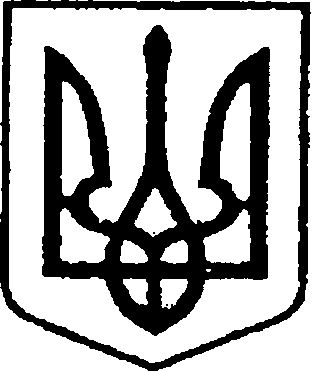 УКРАЇНАЧЕРНІГІВСЬКА ОБЛАСТЬН І Ж И Н С Ь К А    М І С Ь К А    Р А Д А     В И К О Н А В Ч И Й    К О М І Т Е Т Р І Ш Е Н Н Явід 12 грудня 2019 р.	                   м. Ніжин		                    	№ 413Про організацію  проведеннягромадських робіт у 2020 роціВідповідно до ст. 34, 42, 53, 59 Закону України «Про місцеве самоврядування в Україні», ст.31 Закону України «Про зайнятість населення», п. 7, 8 Порядку організації громадських та інших робіт тимчасового характеру,  затвердженого постановою Кабінету Міністрів України від 20 березня 2013 року № 175,  з метою стимулювання мотивації до праці, матеріальної підтримки безробітних та інших категорій осіб для вирішення питань, які відповідають потребам територіальної громади та сприяють її економічному і соціальному розвитку, виконавчий комітет міської ради вирішив:Затвердити перелік видів громадських робіт, які мають економічну, соціальну та екологічну користь, відповідають потребам громади та сприяють її соціальному розвитку  та перелік роботодавців, за участю яких планується організація таких робіт у 2020 році (додатки 1,2).Роботодавцям, визначеним у додатку 2 до цього Рішення при організації таких робіт укладати договори про організацію громадських робіт та фінансування їх організації з Ніжинською  міськрайонною філією Чернігівського обласного центру зайнятості та створити для цього спеціальні тимчасові робочі місця.Фінансування громадських робіт проводити  за рахунок коштів місцевого бюджету та (або) Фонду загальнообов’язкового державного соціального страхування України на випадок безробіття у разі залучення до таких робіт зареєстрованих безробітних та (або) працівників, які втратили частину заробітної плати внаслідок вимушеного скорочення до 50 відсотків передбаченої законодавством тривалості робочого часу у зв’язку із зупиненням (скороченням) виробництва. Фінансовому управлінню ( Писаренко Л.В.) проінформувати Ніжинську  міськрайонну філію Чернігівського обласного центру зайнятості та роботодавців про прийняте рішення і обсяги фінансування, які передбачені у 2020 році для організації громадських робіт. Директору Ніжинської міськрайонної філії Чернігівського обласного центру зайнятості (Власенку В.В.) забезпечити оприлюднення даного рішення на сайті міської ради протягом п’яти робочих днів з дня його прийняття.Контроль за виконанням даного рішення покласти на заступника  міського голови Алєксєєнко І.В.     Міський голова                                                                       А. ЛІННИК                                                                                                                                  Додаток 1                                                                                                  до рішення виконавчого комітету                                                                                 Ніжинської міської ради                                                                                          від 12 грудня 2019 р. № 413                                                         ПЕРЕЛІКвидів громадських робіт,що мають економічну, соціальну та екологічну користь, відповідають потребам громади та сприяють її соціальному розвитку на 2020 рік1. Упорядження меморіалів, пам’ятників, братських могил та інших місць поховання загиблих захисників Вітчизни та учасників антитерористичної операції, утримання у належному стані цвинтарів.2. Благоустрій та озеленення території населеного пункту, об’єктів соціальної сфери, зон відпочинку і туризму. Ліквідація сміттєзвалищ та снігових заметів. 3. Прибирання та утримання в належному стані придорожніх смуг, вирубка чагарників вздовж доріг.4. Екологічний захист навколишнього середовища, в тому числі екологічне озеленення населеного пункту, прибирання та збір вторинної сировини (макулатури, поліетилену, поліетиленових пляшок, відходів пінопласту тощо), ремонт водопостачання на території населеного пункту, благоустрій криниць, укріплення дамб, мостових споруд.5. Відновлення та благоустрій природних джерел та водоймищ, русел річок.6. Упорядкування територій населеного пункту з метою ліквідації наслідків надзвичайних ситуацій, визнаних такими у встановленому порядку відповідно до діючого законодавства.7. Роботи з відновлення, ремонту та догляду пам’яток архітектури, історії та культури, заповідників.8. Роботи на будівництві або ремонті об’єктів соціальної сфери: шкіл, інтернатів, дитячих дошкільних закладів, спортивних майданчиків, закладів культури і охорони здоров’я, дитячих оздоровчих таборів, будинків-інтернатів (пансіонатів) для громадян похилого віку, притулків для неповнолітніх та інших об’єктів соціальної сфери.9.Організація громадських робіт соціального напрямку, а саме: соціального супроводу та допомоги, обслуговування, соціально-медичного патронажу, догляду за  особами похилого віку та особами з інвалідністю, соціально вразливими верствами населення,  дітьми-сиротами ( забезпечення продуктами харчування, промисловими товарами, медикаментами, організація побілки приміщень, подвір’я, обробіток присадибних ділянок тощо ), важкохворими учасниками антитерористичної операції та за хворими у закладах охорони здоров’я тощо. 10. Роботи, пов’язані з ремонтом приватних житлових будинків одиноких осіб, ветеранів війни, інвалідів, що проводяться за рішеннями місцевого органу влади.11. Супровід осіб з особливими потребами  в місця, відвідування яких необхідні їм для повноцінного життя.  12. Роботи, пов’язані з ремонтом об’єктів теплопостачання та водопостачання, вулично-дорожньої мережі, пов’язані з підготовкою житлового фонду до опалювального періоду.13. Робота в музеях та з відновлення бібліотечного фонду в бібліотеках, роботи з документацією в архівах, військових комісаріатах у період підготовки та проведення призовної компанії, комунальних підприємствах тощо.14. Робота з інформування населення про порядок отримання житлових субсидій та робота з документацією, її технічна обробка, кур’єрська доставка. 15. Участь у соціологічних опитуваннях, статистичних обстеженнях,у Всеукраїнському переписі населення,  тимчасових масових дослідженнях та анкетуваннях населення.          16. Роботи, пов’язані з наданням допомоги учасникам АТО ( ООС ), сім’ям, члени яких загинули або постраждали чи є учасниками АТО ( ООС ) та зазнали негативного впливу внаслідок збройного конфлікту, внутрішньо переміщеним особам, особам з інвалідністю.            17. Допомога громадянам похилого віку, інвалідам, дітям- сиротам та одиноким особам у підготовці до опалювального періоду.           18. Проведення заходів із інформування, профілактики та запобігання порушень громадського порядку, безпеки життєдіяльності населення.19. Роботи по здійсненню обліку переміщених осіб.20. Інші загальнодоступні види трудової діяльності, які мають економічну, соціальну та екологічну користь для певної адміністративно-територіальної одиниці та сприяють її соціальному розвитку, мають тимчасовий характер та можуть виконуватися і на умовах неповного робочого дня.Заступник міського голови з питань діяльності виконавчихорганів ради                                                                            І. АЛЄКСЄЄНКО                                                                                      Додаток 2                                                                                                  до рішення виконавчого комітету                                                                                  Ніжинської міської ради                                                                                          від 12 грудня 2019 р. № 413                                                            ПЕРЕЛІКроботодавців, за участю яких планується організовувати та проводити                               громадські роботи  у 2020 році (за їх згодою)Заступник міського голови з питань діяльності виконавчихорганів ради                                                                          І. АЛЄКСЄЄНКО№ п/пНайменування роботодавцяДжерела фінансуванняОбсяги фінансування, грн.12341КП КК “Північна”ФЗДССУВБ, місцевий бюджет2Управління праці та соціального захисту населення Ніжинської міської радиФЗДССУВБ,   місцевий бюджет3КП «Служба єдиного замовника»ФЗДССУВБ, місцевий бюджет4КП «Ніжинське управління водопровідно-каналізаційного господарства»       ФЗДССУВБ,  місцевий бюджет5КП «Виробниче управління комунального господарства»ФЗДССУВБ, місцевий бюджет6КП «Комунальний ринок»ФЗДССУВБ, місцевий бюджет7КП «Госпрозрахунковий відділ капітального будівництва»ФЗДССУВБ, місцевий бюджет8Територіальний центр соціального обслуговування(надання соціальних послуг) Ніжинської міської радиФЗДССУВБ, місцевий бюджет9Інші підприємства при необхідностіФЗДССУВБ,місцевий бюджетВсього:             грн.